Delta Kappa Gamma Society International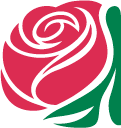 Pennsylvania State OrganizationNomination for Album of Distinction 2019Name of Nominee: 	Complete Address: 	Phone:  (	)   	  	  	  	    Email: 	________________________________Chapter:    	  	  	  	  	    Date of Initiation: 	Membership Status: (circle one):  	Active 	Reserve 	 	HonoraryCurrent Professional Position / Location (if retired, please include previous position)Description of Distinction received during the 2018 calendar year January 1, 2018 through December 31, 2018 (include attachments if necessary):How has the nominee’s distinction fulfilled one or more of the seven purposes of Delta Kappa Gamma Society International? Please provide as many examples as possible related to the seven purposes. You may use additional pieces of paper if you need more room or wish to write it digitally.     Has the nominee previously received an Album of Distinction award?                        If so, what was the award or distinction?  Name of Person completing this form: 	  Email (in case we need to contact you) _____________________________________________  Phone Number (in case we need to contact you)  _________________________________ Complete Address: 	______________________________________________________________Signature: 	Chapter: 	Name of Chapter President __________________________________________________________Signature of Chapter President: 	  Phone:  (	)  	 Email: 	(In case we need to contact the Chapter President)INCLUDE A RECENT PHOTO OF THE NOMINEE (jpeg preferred) NO APPLICATION WILL BE ACCEPTED WITHOUT A PHOTO INCLUDEDDeadline for submission of form postmarked by March 1, 2019 Haddie Weber1009 Broughton RoadPittsburgh, PA 15236haddie.weber@verizon.net